Lesson 11-Recap-Grammar (part2)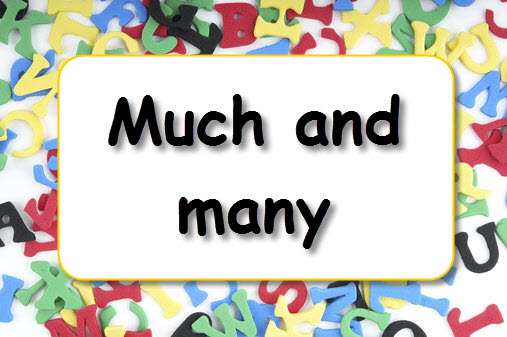 Exercise 1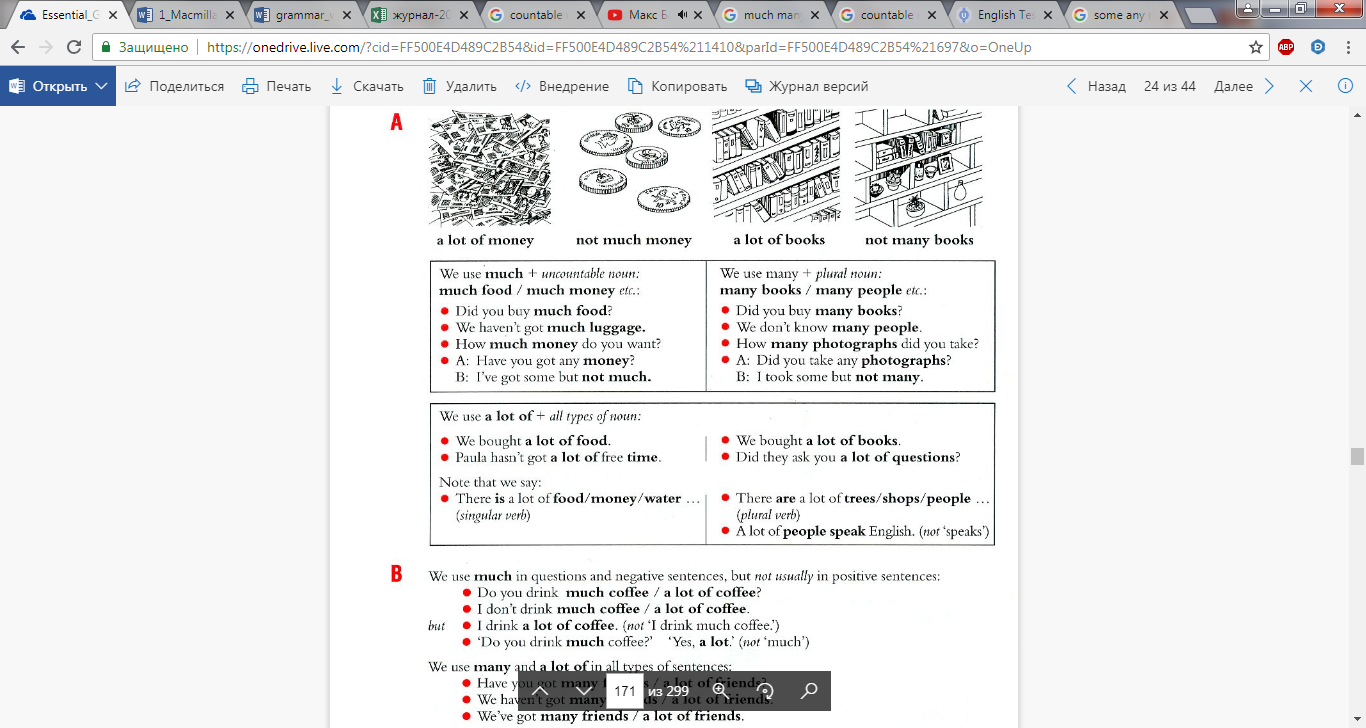 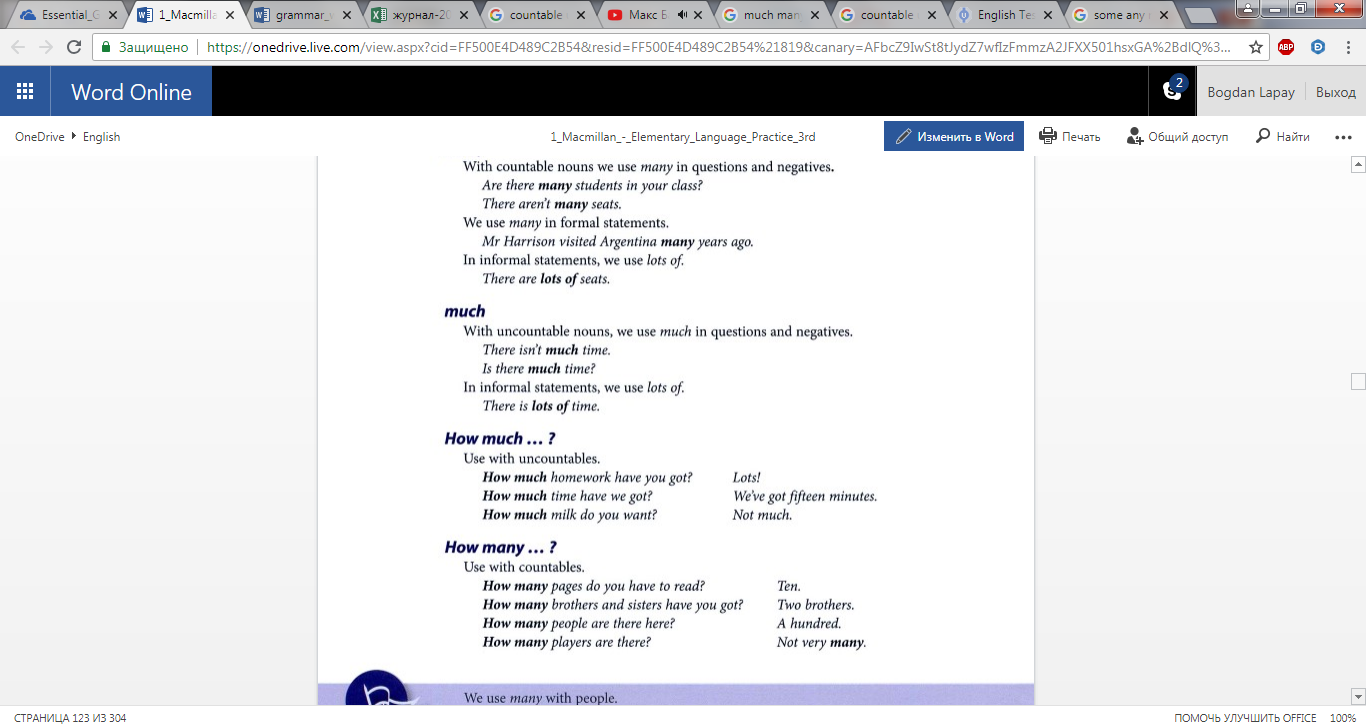 Exercise 2Translate into EnglishМного тетрадей, много молока, много воды, много дней, много газет, много мела, много снега, много лет, много картин, много музыки, много мальчиков, много девочек, много чая, много лимонов, много мяса, много комнат, много учителей, много работы, много воздуха, много птиц, много машин.Exercise 3Put much or many (hot potatoes) don't eat ... mangoes. 2. Не eats ... fish. 3. She ate so ... dessert that she is in bed today with a stomachache. 4. That man drank so ... wine, and he smoked so ... cigarettes that he has a terrible headache today. 5. Mary must not eat too ... salt because she has problems with her blood pressure.6. My mother says I eat too ... French fries and drink too ... beer. She wants me to be healthy. 7. There is not too ... space in my flat. 8. There are ... new pictures in this room.9. There are ... teachers at our school, and ... of them are women. 10. ... of these plays are quite new. 11. Thanks awfully for the books you sent me yesterday. — Don't mention it, it wasn't ... bother. 12. He had ... pairs of socks. 13. Please don't put ... pepper on the meat. 14. There were ... plates on the table.15. I never eat ... bread with soup. 16. Why did you eat so ... ice cream? 17. She wrote us ... letters from the country. 18. ... of these students don't like to look up words in the dictionary. 19 ... in this work was too difficult for me.20. ... of their answers were excellent. 21. ... of their conversation was about the university.Exercise 4 (HOT POTATOES-ВЫПАД СПИСОК)Put in How much or How many… people are coming to the party?… milk do you want in your coffee?… bread did you buy?… players are there in a football team?Exercise 5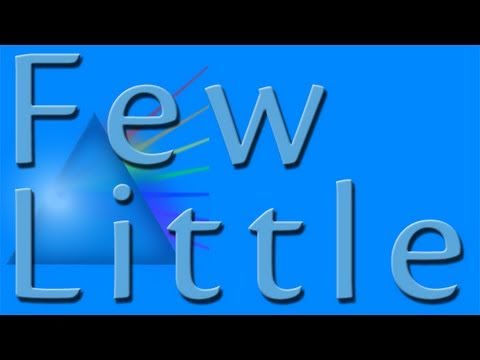 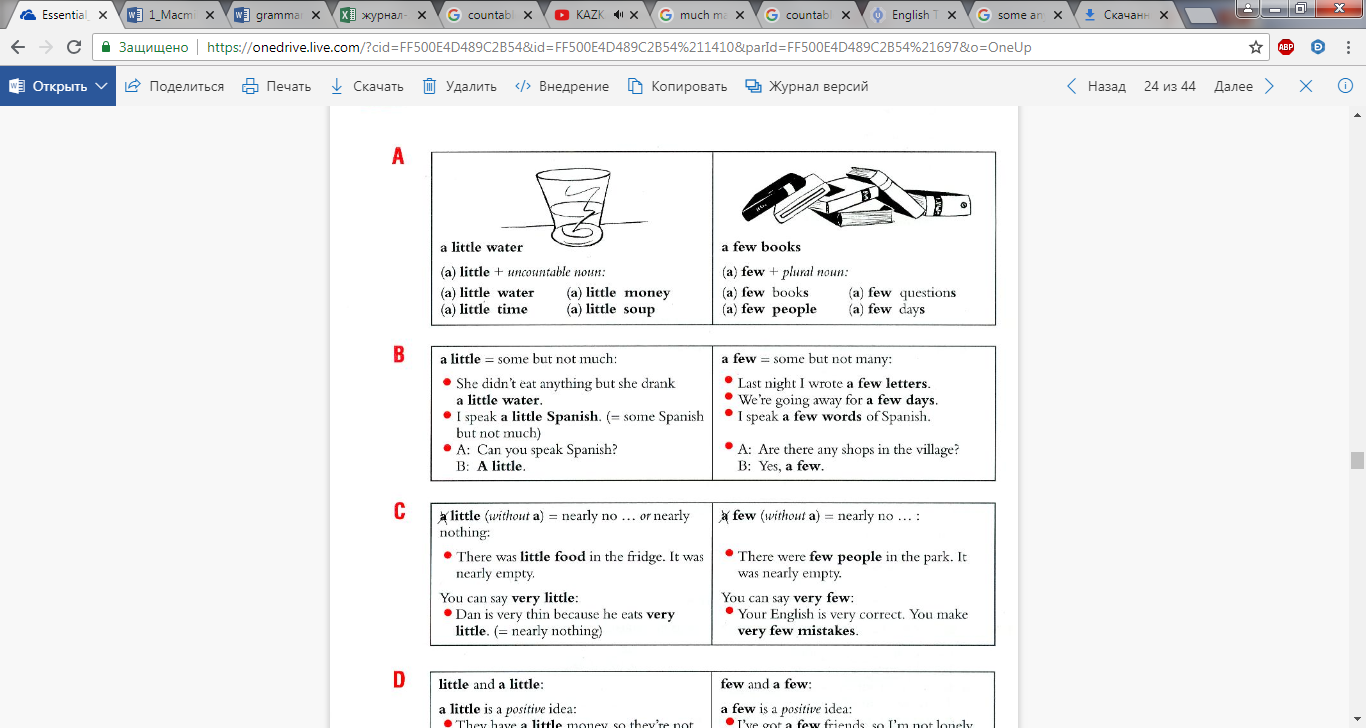 Exercise 6 (hot potatoes)Put in a little or a fewHave you got any money? Yes, …Have you got any envelopes? Yes, …Do you want sugar in your coffee? Yes, …, pleaseDid you take any photographs when you were on holiday? Yes, …Dose you friend speak English? Yes, …Are there any factories in this town? Yes, …Exercise 8Put in some, any, much, many, a little, a fewThere aren’t … car parks in the centre of OxfordEating out is expensive here. There aren’t … cheap restaurantsHurry up! We only have … time before the coach leavesWe saw … beautiful scenery when we went to AustriaThere are … shops near the universityIt’s very quiet. There aren’t … people here todayThere are … expensive new flats next to the river